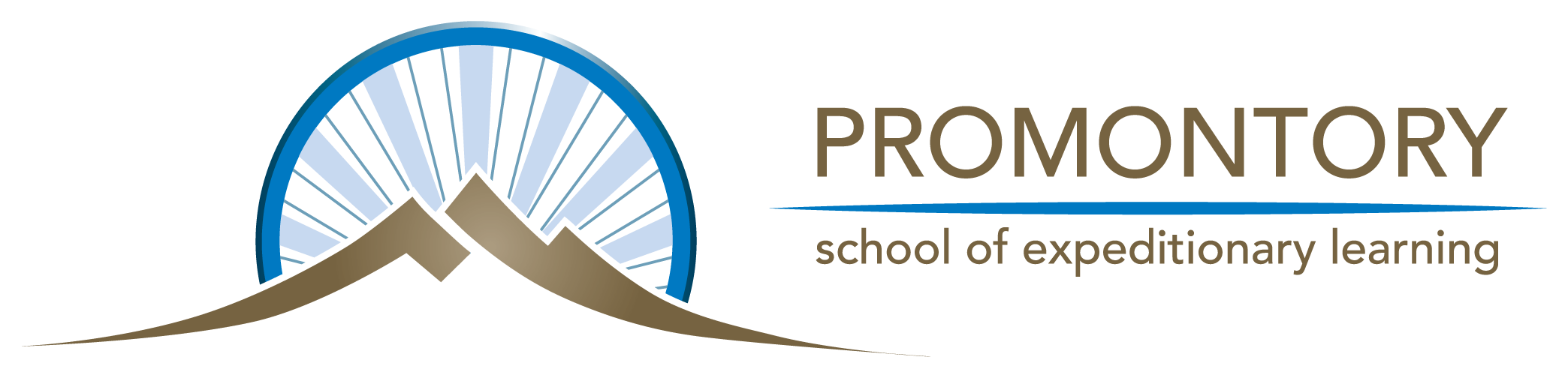 BOARD OF DIRECTORS RETREATApril 27, 20239:00AM2830 N 4800 W Corinne, UT  84307Trustees:						Officers:		Michelle Flynn						Amy RichAmber Edelman					Jessica WolfKaren Braithwaite					Director:Michael Engh						Jennifer BlaineStephanie QuinteroBecca Ashby						Visitors:Josie Beth Archibald					Tammy Taylor9:08 Call to Order:  Amber EdelmanWelcome/Mission Statement:  Becca Ashby–Getting to know you gameBusiness Items–9:22AM School-Based Mental Health Screenings–Needs a screening program to submit it to the state for approval.  We do have a mental health screening policy, but it's targeted, not for the whole school. We need to state whether or not we are going to do it as a whole school or not. Need to know what the process is to screen the whole school. Do we have the resources to do a school wide screening? Table until we talk to Jennifer and Emily regarding the process and how things are currently being handled.  May/June need to vote on whether we are going to be participating or not.  Then report to the state. Jennifer–doesn’t feel like we need to do a school wide screening.  Use referrals from parents, teachers, peers, etc.  Then get permission from parents. Jennifer will write what we are doing. 9:40AM Emergency Plan–Restructured.  Now in alphabetic order.  Fixed verbiage.  Kept it all consistent. Updated contact information. We do not have yellow cards–do we need to create them?  Keeping it red or green. Add in designated safe places for each spot. Notes were taken to updates.  Approve at May meeting.Action Items—10:24AM Mental Health Policy–Read through policy and made few changes in verbiage. Michael motions to adopt.  Stephanie seconds.  Motion is carried.  12:25PMSuicide Prevention Policy–Karen motions to adopt policy.  Josie Beth seconds.  Motion is carried.Structures Policy—Table until May meeting12:26PM Board Member Screening Policy—Read through policy, made changes as needed. Michelle motions to approve.  Josie Beth Seconds.  Motion is carried.12:45PMChild Abuse and Neglect Policy—Approve it at Mays meeting.Team building game.1:11PM  ADJOURN  Stephanie motions to adjourn.  Becca seconds.  Motion is carried.*Next scheduled Board Meeting:  May 18, 2023